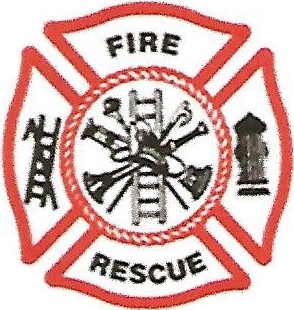 GREATER MOMENCE FIRE PROTECTION DISTRICT15 N. PINE STREET MOMENCE, IL 60954Chief: James Spoon	Trustees: David Horn Asst. Chief:	                Jordan Lee                     	                Joey Baud  BOARD OF TRUSTEESMONTHLY MEETINGAGENDANOTICE: THERE WILL BE NO MEETING HELD IN DECEMBER 2022